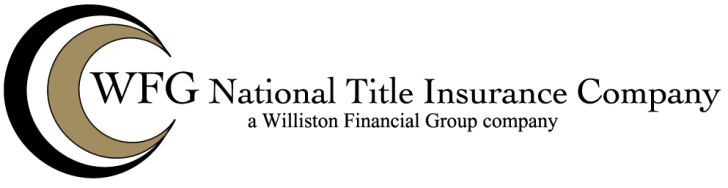 COMMERCIAL REVOLVING CREDIT ENDORSEMENT(LIMITED TERM SPECIAL COVERAGE)FOR COMMERCIAL CREDIT LINE MORTGAGES WHICH SECURE AMAXIMUM PRINCIPAL INDEBTEDNESS OF LESS THAN $3,000,000Attached to and made a part of Policy Number: _______________________________The insurance afforded by this endorsement is only effective if the mortgage being insured has aterm of three years or less and is not a building loan mortgage as that term is defined pursuant toSection 2 of the Lien Law of the State of New York.The Company hereby insures the owner of the indebtedness secured by the mortgage referred to inSchedule A against loss which said insured shall sustain by reason of loss of priority of the lien of theinsured mortgage as to each and every advance made pursuant to the provisions of the insured mortgageand loan agreement provided, however, that no coverage is given as to any advance made after theinsured has actual knowledge of any sale or transfer of the insured premises, or during any period inwhich the insured has actual knowledge of an Event of Default under the terms of the insured mortgageand loan agreement.This endorsement does not insure against loss or damage based upon:(a)   Federal Tax Liens or Bankruptcies appearing in the public records prior to the time of such       advance and affecting the estate of the mortgagor;(b)   real estate taxes, assessments, water and sewer rent charges; and(c)   statutory liens arising after the Date of Policy which by virtue of federal, state or local laws       are entitled to priority over the insured mortgage.For purposes of this endorsement, and notwithstanding any terms or provisions in this policy to thecontrary, the following terms shall be defined as follows:Advances shall mean extensions of credit under and pursuant to the terms and provisions of theMortgage and Loan Agreement. An extension of credit shall occur on the date on which and at the timewhen the insured, pursuant to its contractual obligations under the Mortgage and Loan Agreement, eitherhonors a check drawn on the account established by the Mortgage and Loan Agreement or an advance isotherwise made pursuant to said Mortgage and Loan Agreement.This policy shall provide insurance coverage for the amount of all advances outstanding and unpaid atany given time (up to the Amount of Policy) notwithstanding the fact that prior advances may have beenmade and previously repaid.This endorsement is made a part of the Policy and is subject to all of the terms and provisions thereof andof any prior endorsements thereto, except as modified by the provisions hereof. The assurance affordedby this endorsement is not subject to the provisions of sub-paragraphs 3(d) of the Exclusions FromCoverage. This endorsement does not extend the Date of Policy or any prior endorsements, nor does itincrease the Amount of Insurance.	Date:	WFG NATIONAL TITLE INSURANCE COMPANY	By: _______________________________________ 	Authorized Signatory